ANEXO - IRelatório Demonstrativo Ano – Base 2017Manaus – AmAPRESENTAÇÃO1. IDENTIFICAÇÃORazão Social:CNPJ;Inscrição Suframa:Endereço:2. REPRESENTAÇÃORepresentante Legal:E-mail:Fone e Fax:3. PRODUTOS4. FATURAMENTO      4.1 TRIBUTOSTributos correspondentes a comercialização.      4.2 AQUISIÇÕESListar as aquisições de produtos Incentivados pelas Leis nº 8.387, art. 2º, de 1991, nº 8.248, art. 4º, de 1991, e nº 11.484, art. 4º, de 2007.Obs A: de acordo com o § 3º do art. 2º da Lei nº 8.387/91, poderá ser deduzido do faturamento bruto “o valor das aquisições de produtos incentivados na forma do § 2º deste artigo, ou da Lei nº 8.248, de 23 de outubro de 1991, ou do art. 4º da Lei nº 11.484, de 31 de maio de 2007.      4.3 FATURAMENTO LÍQUIDO  R$5. DEPÓSITOS NO FNDCTObs:6. CONTRATO DE ASSUNÇÃO    TIPOOBRIGAÇÃO REPASSADAOBRIGAÇÃO ASSUMIDATipo: Marque um x na opção escolhida.7. PROGRAMAS PRIORITÁRIOS8. PROGRAMA DE PARTICIPAÇÃO DOS TRABALHADORES (CONFORME   PREVISTO NO ART. 25, INCISO II, DO DECRETO Nº 6.008, de 2006.9. IMPLANTAÇÃO DA ISO 9.000Data de Expedição: Data de Validade: Entidade Certificadora: Nº do Certificado: MINISTÉRIO DA INDÚSTRIA, COMÉRCIO EXTERIOR E SERVIÇOSSuperintendência da Zona Franca de Manaus 
SUFRAMADescrição Produto/ Cód. Padrão Suframa e NCMNº Res. ou Portaria e Data% da ObrigaçãoVr. Bruto do ProdutoVr. Líquido do ProdutoDescriçãoR$Total do Faturamento Bruto de Bens de InformáticaDescriçãoR$COFINSPIS/PASEPICMSTotalDescriçãoR$TotalTIPO DE DEPÓSITODATATRIMESTREVALOR DEPÓSITOEmpresaINSCRIÇÃO SUFRAMAmodalidade de investimentoPROJETOvalor (R$)INTERNOINTERNOCONVÊNIOCONVÊNIOFNDCTTOTALTOTALTOTALINSTITUIÇÃO COORDENADORA DO PROGRAMANOME DO PROGRAMACONTA DESTINOVALOR (R$)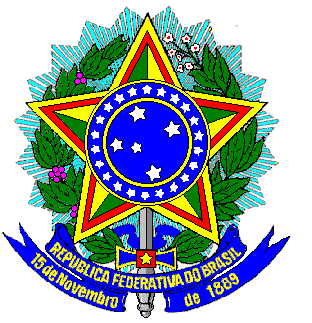 